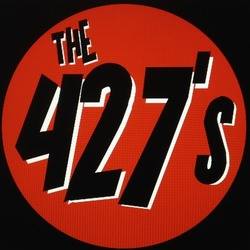 TECHNICAL RIDERSpring/Summer 2018the427s.comChris van KeirEmail: chris@the427s.comPhone: 1-403-975-7047Rob DayEmail: the427s@gmail.comPhone: 1-403-370-1978Chris van Keir:  Lead GuitarGuitar -> Reverb Unit -> Amplifier -> BoardRob Day: Rhythm GuitarGuitar -> Reverb Unit -> Amplifier -> BoardEve Hell: BassBass -> Amplifier -> XLR Out -> BoardWrayne Ramone: Drums Kick -> Snare -> 1 x Rack -> 1 x Floor -> Hi-Hat -> 2 x Crash -> Ride*The 427’s are entirely instrumental; vocal mic’s needed only for introductions, etc.The 427’s will provide:All guitar & bass amplifiers (unless specified “backline provided by venue”)Drums, Drum throne, Cymbals, & Hardware (unless specified “backline provided by venue”)The venue will provide:All microphones, stands, & cables (10 inputs, minimum; stage plot attached)4 x drum mics (minimum)Kick, Snare, 2 x overheads2 x guitar amp mics1 x bass mic 1 x bass DI1 x vocal mic (*see above note)1 x DI for samples and XLR out from bass amp1 x DI boxes (for audio samples)Four stage monitorsSound techBackline requirements on page 2:TECHNICAL RIDERSpring/Summer 2018the427s.comChris van KeirEmail: chris@the427s.comPhone: 1-403-975-7047Rob DayEmail: the427s@gmail.comPhone: 1-403-370-1978Backline requirements:One Ampeg or Markbass bass amp (300 watt min) with 4 x 10 cabOne Fender Twin Reverb One Fender BassmanLudwig 4-pc kit with 22” kick, 16” floor tom, 13” rack tom, 14” snareThree cymbal stands and One hi-hat standZildjian A Custom cymbals (18” and 19” crashes, 21” ride)Two XLR out from DI’s for bass and audio samplesOne table for merchandise (unless a merch area already exists)Four bottles of iced Perrier or comparableFour stage towelsFour bags of Hawkins CheeziesFour tabs of Orange SunshineToothpasteOne Prevost XLII (Liberty or Marathon)Logistics, please answer the following via email:What is your merch policy?What time is load-in & soundcheck?  What time is load-out?Is this an all-ages show?What time do doors open?Are tickets available in advance or at the door?  What is the ticket price?What is the line-up and what is our set-time?  What is our set length?Is there parking available?  Is there a green room/backstage area available?What are the provisions for food/beverage?What is the house manager’s contact information?